First Name of Application CV No 1643670Whatsapp Mobile: +971504753686 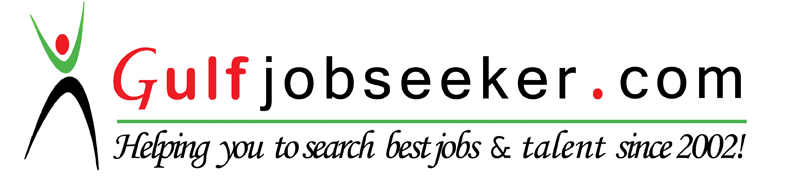 To get contact details of this candidate Purchase our CV Database Access on this link.http://www.gulfjobseeker.com/employer/services/buycvdatabase.php OBJECTIVE: Engage with a team that may develop my potential skills and abilities in which I can obtain a professional career growth and advancement of new technologies.PROFESSIONAL PROFILE: Highly motivated and with a positive attitudeEnthusiastic and flexibleCan work effectively and efficiently even under pressureEDUCATION:Bachelor of Science in Business Administration (1992-1996)University of La Salette, Santiago City, Isabela, PhilippinesPERSONAL INFORMATION:Nationality	:	FilipinoBirthdate	: 	January 11, 1976Marital Status	:	MarriedVisa Status	:	Tourist Visa valid up to June 09, 2016PROFESSIONAL EXPERIENCE:Company	: 	Tse Pui Han – Honghum HongkongPeriod		:	July 2013 – December 2014Position	:	Caregiver cum Household WorkerJob Role	:	Looking after aged persons in the household.   			Child-minding, Baby-sitting, Cooking and Household ChoresCompany	:	Rural Health Unit – LGU San Manuel, Isabela, PhilippinesPeriod		:	October 2010 – March 2013Position	:	Community Health WorkerJob Role	: 	Implementation of health programs to different areas.               		Assisting child immunization and support other medical services.Company	:	Pioneer Lodge, Gamu, Isabela, PhilippinesPeriod		:	March 2006 – October 2009Position	:	Housekeeping StaffJob Role	: 	Assists customers during their stay, food delivery and general cleaning.